Please send this form with the following attachments to: info@tawla.or.tz Your Curriculum Vitae (using TAWLA’s template attached)Copies of your Academic CertificatesA passport size photographYour one-off membership registration fee (TZS 15,000/=) Your Annual Subscription Fee (TZS 100,000/=)Make your payments through one (1) of the following modes:TIGO PESA (LIPA NUMBER: 8977890); NAME: TANZANIA WOMEN LAWYERS ASSOCIATION NATIONAL MICROFINANCE BANK (NMB): ACCOUNT NO: 24110010415 - OHIO BRANCH: ACCOUNT NAME: TANZANIA WOMEN LAWYERS ASSOCIATION VISIT TAWLA HOUSE, ILALA, AMANA STREET. Signature: ……………………………………                               Date: ……………………………………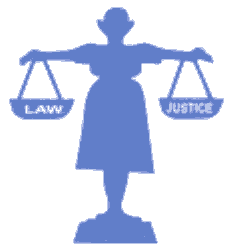                    MEMBERSHIP APPLICATION FORMP.O.BOX 9460, Dar Es Salaam, Tanzania Tel: 222 862865E-mail: tawla.information@gmail.comE-mail: info@tawla.or.tzFamily name (surname):  First name:  First name:  First name:  First name:  First name:  Other name(s): Other name(s): Other name(s): Your current office and titleContacts:Tel:Tel:Tel:Tel:Tel:Tel:Tel:Tel:Contacts:Email: Email: Email: Email: Email: Email: Email: Email: Contacts:P.O. Box:P.O. Box:P.O. Box:P.O. Box:P.O. Box:P.O. Box:P.O. Box:P.O. Box:Are you an Advocate?   YesYesYesYesAge: Age: Age: Are you an Advocate?   NoNoNoNoAge: Age: Age: Your academic qualifications:Tick where appropriate[  ] BACHELOR OF LAWS (LLB)[  ] POST GRADUATE [  ] MASTER’S DEGREE[  ] PhD[  ] BACHELOR OF LAWS (LLB)[  ] POST GRADUATE [  ] MASTER’S DEGREE[  ] PhD[  ] BACHELOR OF LAWS (LLB)[  ] POST GRADUATE [  ] MASTER’S DEGREE[  ] PhD[  ] BACHELOR OF LAWS (LLB)[  ] POST GRADUATE [  ] MASTER’S DEGREE[  ] PhD[  ] BACHELOR OF LAWS (LLB)[  ] POST GRADUATE [  ] MASTER’S DEGREE[  ] PhD[  ] BACHELOR OF LAWS (LLB)[  ] POST GRADUATE [  ] MASTER’S DEGREE[  ] PhD[  ] BACHELOR OF LAWS (LLB)[  ] POST GRADUATE [  ] MASTER’S DEGREE[  ] PhD[  ] BACHELOR OF LAWS (LLB)[  ] POST GRADUATE [  ] MASTER’S DEGREE[  ] PhDPlease specify your area of specialty and where you would wish to volunteer your timeHow did you become aware of TAWLA? Tick where appropriateExisting memberExisting memberSocial mediaWebsiteGoogle formGoogle formTAWLA StaffOtherHow did you become aware of TAWLA? Tick where appropriateMembership is open to all qualified Tanzanian women lawyers irrespective of their age, disability and ethnic origin PERSONAL DETAILSPERSONAL DETAILSPERSONAL DETAILSPERSONAL DETAILSPERSONAL DETAILSPERSONAL DETAILSFULL NAME:FULL NAME:DATE OF BIRTH:DATE OF BIRTH:NATIONALITY:NATIONALITY:ADDRESS:ADDRESS:TELEPHONE NO.TELEPHONE NO.EDUCATION BACKGROUNDEDUCATION BACKGROUNDEDUCATION BACKGROUNDEDUCATION BACKGROUNDEDUCATION BACKGROUNDEDUCATION BACKGROUNDYEARYEARAWARDAWARDAWARDAWARDOTHER EDUCATION AND TRAINING, QUALIFICATIONS AND SKILLSOTHER EDUCATION AND TRAINING, QUALIFICATIONS AND SKILLSOTHER EDUCATION AND TRAINING, QUALIFICATIONS AND SKILLSOTHER EDUCATION AND TRAINING, QUALIFICATIONS AND SKILLSOTHER EDUCATION AND TRAINING, QUALIFICATIONS AND SKILLSOTHER EDUCATION AND TRAINING, QUALIFICATIONS AND SKILLSWORKING/ PROFESSIONAL EXPERIENCEWORKING/ PROFESSIONAL EXPERIENCEWORKING/ PROFESSIONAL EXPERIENCEWORKING/ PROFESSIONAL EXPERIENCEWORKING/ PROFESSIONAL EXPERIENCEWORKING/ PROFESSIONAL EXPERIENCEJOBJOBJOBEMPLOYERTITLEYEAROTHER EXPERIENCE/PUBLICATIONS/AWARDSOTHER EXPERIENCE/PUBLICATIONS/AWARDSOTHER EXPERIENCE/PUBLICATIONS/AWARDSOTHER EXPERIENCE/PUBLICATIONS/AWARDSOTHER EXPERIENCE/PUBLICATIONS/AWARDSOTHER EXPERIENCE/PUBLICATIONS/AWARDSYEARYEARAWARDAWARDAWARDAWARDINTERESTSINTERESTSINTERESTSINTERESTSINTERESTSINTERESTSREFEREESREFEREESREFEREESREFEREESREFEREESREFEREES1.2.3.